庄原市スポーツ広場　グラウンド・ゴルフコース②（ニッテツ工場側）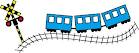 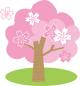 　　　　　照明灯　　　　桜　　　　スタート       ２　　　　３　　　ホール　　　　　　　　　　　　　　　　　　　　　　　30ｍ　　　　　　　　　　　　　　　　　　　                  　　　　　　　　　　２　　　　　　　　　　　　　　　７      　   15ｍ                              スタートスタート　　　　　　　　　　　　　　　　　　　　　　　　　　　　　　　　　　　　　50ｍ　　　　　　　　　　　　　　　　　　　　　　　７	１　　　　　　　　　　　ホール　　　　　　　                   ホール   　　　　　　　　　　　　　　　　　　　　　　６　　　　　　　　　　　　　　　　　　　　　　　　　　　　　　　　　　　　　　　　　　　　　　　　　　　　　　　　　　　　　　　　　　　　　　　　　　　　　　　　　　　　　　　　　　　　　　　　　　　　　　　　　　　　　　　　　　スタート　　　　　　　　　　　　　　　　　　　　　　８　　　　　　　　　　　　　　　　　　　　（5ｍ）　　 ３　　　ホール　　　　　　　　　　25ｍ　　　　　　　　　　　　　　　　　25ｍ　　　　　　　　　　　　　　50ｍ　　　　　　　　　　　　　　　　　　　　　　　　　　（2ｍ）８　　　　　　　　　　　６　　　　　　　　　　　　　　　　　ホール　　　　　　　　　　　　　　　　　　　　　　　スタート　　　　　　　　　　　　　　　（5ｍ）　　　　　　　　　　　　　　　　　　　　　　15ｍ　　　　　　　　　　　　　　　　　　　　　５　　　　　　　　　　　　　　５　　　　　　　　　　　　　　　　　１　　（2ｍ）  　　　　　　　　　　　　　　　　　　ホール　　　　　　　　　　　　　　スタート　　　　　　　　　　　　　　スタート　　　　　　　スタート　　　　　　　　30ｍ　　　　　　　　　　　　　　４　４　　　　　　　　　　　　　　　　　（12ｍ50㎝）　　　　　　ホール　　　　（5ｍ）　　　　　　　　　　　　　　　　（6ｍ）　　　　　　　　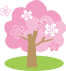 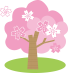 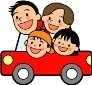 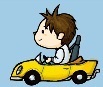 